Educating Young People Who Will Be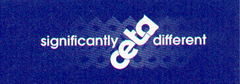         Significantly Different!Student Name____________________________	Class _______________Level 1 Accounting, 201590978 (1.3) Prepare financial statements for sole proprietorsRefer to this booklet to answer the questions for Accounting 90978 (1.3).YOU MAY KEEP THIS BOOKLET AT THE END OF THE EXAMINATION.Native Gardens is a garden centre owned by sole proprietor, Geraldine Taylor.  The centre is located on the outskirts of Hamilton and specialises in selling native plants.  They purchase their plants from local suppliers and employ two people to work in the shop and to keep the plants for sale looking good.  The following Trial Balance and additional information relate to Native Gardens for the year ended 31 March 2015.Additional InformationInventory on hand at 31 March 2015 $9 950Advertising of $450, excluding GST, has been paid in advance for the following yearInterest on mortgage of $650 is due on balance dayDividends of $70 are due to be received Invoice on hand for purchases $713, including GSTInvoice on hand for the purchase of new garden centre fittings $1 265, including GSTInvoice on hand for sales of $1 610, including GSTDepreciation on buildings is $6 160 per annumDepreciation on garden centre fittings is $1 500 per annumDepreciation on office equipment is based on a residual value of $1 400 and an estimated useful life of 5 yearsInsurance should be allocated 20% to the office and 80% to the garden centreRESOURCE BOOKLETNative GardensTrial Balance as at 31 March 2015Native GardensTrial Balance as at 31 March 2015Native GardensTrial Balance as at 31 March 2015Native GardensTrial Balance as at 31 March 2015$$Advertising2 350Accumulated depreciation - buildings22 000Bank4 450Accumulated depreciation – garden centre fittings7 500Buildings154 000Accumulated depreciation - office equipment1 300Drawings23 500Capital132 120Electricity2 240Dividends received 600Freight in 600GST payable4 480Garden centre fittings34 500Mortgage (due 2025)75 000Garden centre wages29 800Purchase returns1 470General expenses3 440Sales205 700Insurance1 800Interest on mortgage3 100Inventory (1 April 2014)12 540Land55 000Office equipment9 500Office wages33 000Purchases65 800Repairs to garden centre fittings1 150Shares in Spark Ltd11 000Telephone and internet2 400450 170450 170